§781-A.  Absentee ballot application; procedure on receiptNotwithstanding the absentee ballot application deadline in section 753‑B, subsection 2, paragraph D, upon receipt of an application or written request for an absentee ballot prior to noon on the day before election day from a uniformed service voter or overseas voter that is accepted pursuant to section 753‑A or section 783, the clerk or the Secretary of State shall immediately issue an absentee ballot and return envelope by the authorized means designated by the voter in the application.  If the ballot is to be transmitted to the voter by mail, the clerk or the Secretary of State shall type or write in ink the name and the residence address of the voter in the designated section of the return envelope.  The Secretary of State shall provide a return envelope that moves free of postage under federal law.  [PL 2023, c. 304, Pt. A, §34 (AMD).]SECTION HISTORYPL 2003, c. 407, §34 (NEW). PL 2009, c. 563, §7 (AMD). PL 2011, c. 534, §22 (AMD). PL 2015, c. 447, §31 (AMD). PL 2019, c. 636, §18 (AMD). PL 2023, c. 304, Pt. A, §34 (AMD). The State of Maine claims a copyright in its codified statutes. If you intend to republish this material, we require that you include the following disclaimer in your publication:All copyrights and other rights to statutory text are reserved by the State of Maine. The text included in this publication reflects changes made through the First Regular Session and the First Special Session of the131st Maine Legislature and is current through November 1, 2023
                    . The text is subject to change without notice. It is a version that has not been officially certified by the Secretary of State. Refer to the Maine Revised Statutes Annotated and supplements for certified text.
                The Office of the Revisor of Statutes also requests that you send us one copy of any statutory publication you may produce. Our goal is not to restrict publishing activity, but to keep track of who is publishing what, to identify any needless duplication and to preserve the State's copyright rights.PLEASE NOTE: The Revisor's Office cannot perform research for or provide legal advice or interpretation of Maine law to the public. If you need legal assistance, please contact a qualified attorney.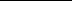 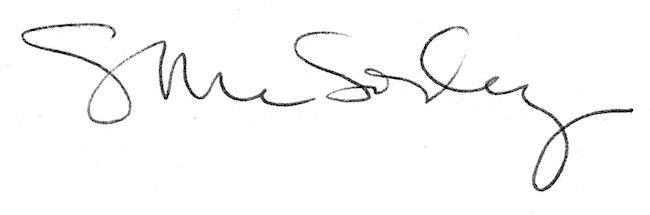 